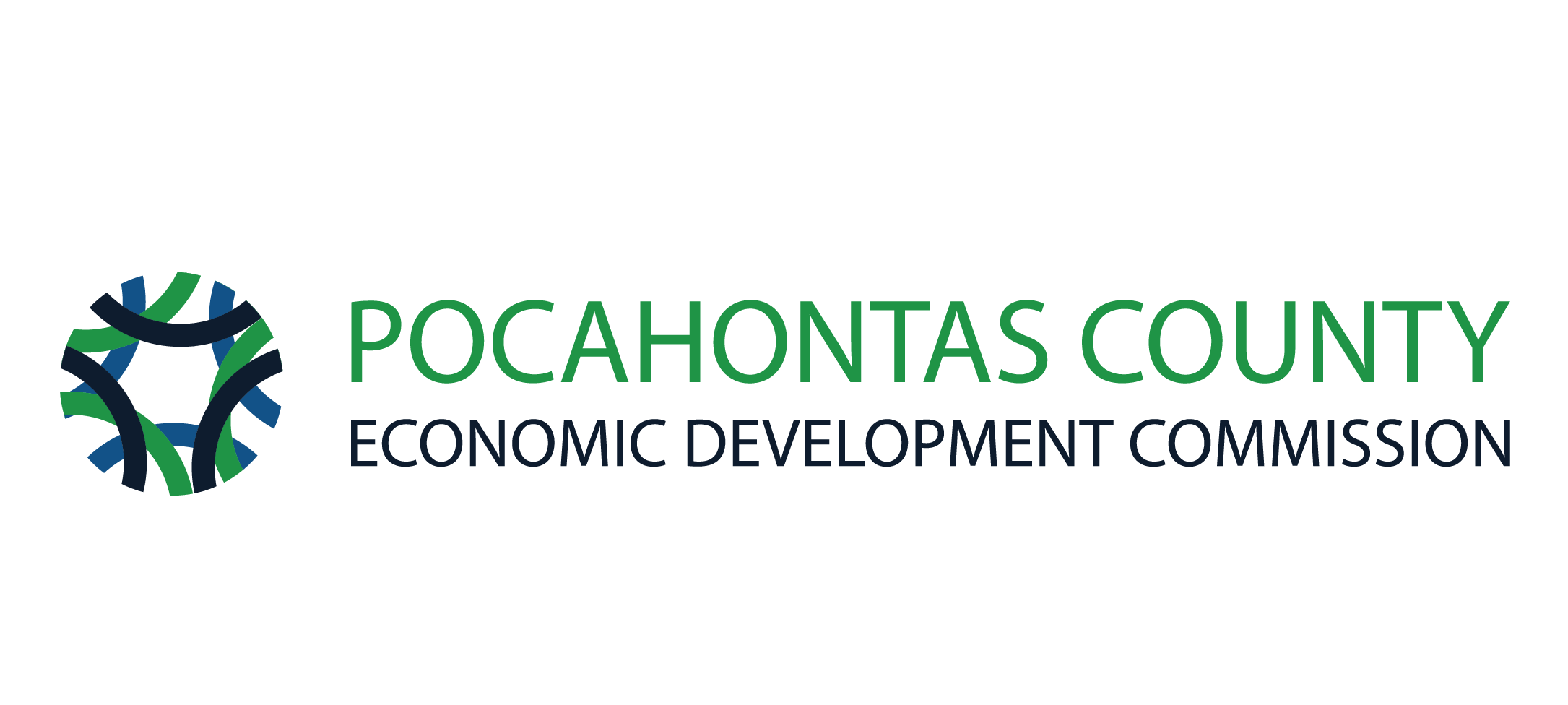 Purpose: Pocahontas County Economic Development Commission (PCEDC) has established an annual Business Recognition Program designed to formally recognize excellent Pocahontas County businesses and individuals that have contributed to the economic well-being of the County and have demonstrated a commitment to the vitality of Pocahontas County. Each year one business will be selected as the Business of the Year.Deadline: Nomination forms are due by Sunday, December 13. Notification: The winner will be notified the week of January 3rd, and the award will be presented at the at the PCEDC Annual Meeting & Pocahontas County Foundation Grant Ceremony on Wednesday, January 20, 2021.Eligibility: All businesses located in Pocahontas County, Iowa are eligible.NominationsVisit the Pocahontas County website at www.pocahontas-county.com to download a nomination form or to submit a nomination online. Submissions may be mailed to the PCEDC office or emailed to office@growpoco.com.Mail Nominations To:			Email Nominations To:	PCEDC					office@growpoco.com	P.O. Box 212					Pocahontas, IA 50574	Reasons for Nominations: You may nominate businesses for one or more category/reason, and you may nominate more than one business for the same category/reason. In total, one business will be selected as the Business of the Year based on excellence in one or more of the following areas.Business Achievement: Business has demonstrated outstanding business achievement as evidenced by growth in sales, profits and/or employees; new product/service offerings; and/or exceptional customer serviceBusiness Longevity: Business as a long existence in Pocahontas County and/or has reached a milestone anniversaryBusiness Newcomer: Business between 1-3 years old that has demonstrated dedication and creativity in the development of their businessInfluential Business: Business is a major Pocahontas County employer and/or is a generator of significant revenue for the County Community Contributor: Business has demonstrated a commitment to giving back to the community through such means as contributions or service to a civic group, volunteer program, or nonprofit organizationInnovator: Business has demonstrated out-of-the box thinking through the developed of new processes, ideas and/or productsAesthetic Appreciation: Business has shown attention to the physical appearance of the business in Pocahontas County through historic building revitalization, renovation or improvements to existing property(s), or construction of new building(s)Your Contact Info: Nomination:Please select the category/reason(s) for nomination. Businesses may be nominated for one or more categories, and more than one business may be nominated for the same category. Self-nominations are encouraged.   [see category descriptions on page 1]  Business Achievement  Business Longevity  New Business  Influential Business  Community Contributor  Innovator  Aesthetic AppreciationPlease return completed forms to Pocahontas County Economic Development Commission by Sunday, December 13. Submissions may be sent via mail or emailed to office@growpoco.com. For questions, call 712-335-4636.Mail Nominations To:	PCEDC			Email Completed Forms:	office@growpoco.com			P.O. Box 212								Pocahontas, IA 50574			 		NameAddressCityStateIowaZipPhoneEmailBusiness NameContact NameAddressCityStateIowaZipPhoneEmailWebsiteReasons for Nomination Please provide a brief history of the company, highlighting key milestones and/or successes (additional sheet may be attached).  